（附件1）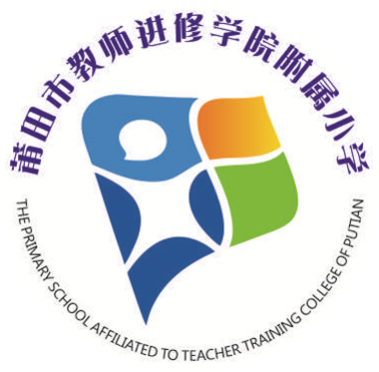 莆田市教师进修学院附属小学网站、网络新媒体发稿审签单发稿网络媒体名称：备注： 1.新媒体指微博、微信、抖音及新闻客户端等。稿件内容附后。科室负责人、分管领导负责图文审核并签意见；责任编辑负责编辑发布。标    题作    者X）稿件来源原创（     ）         转载（     ）用“√”选择稿件来源地本科室负责人意见                          签名：xxx      年  月  日单位分管领导意见                          签名：xxx      年  月  日责任编辑意见                           签名：xxx      年  月  日